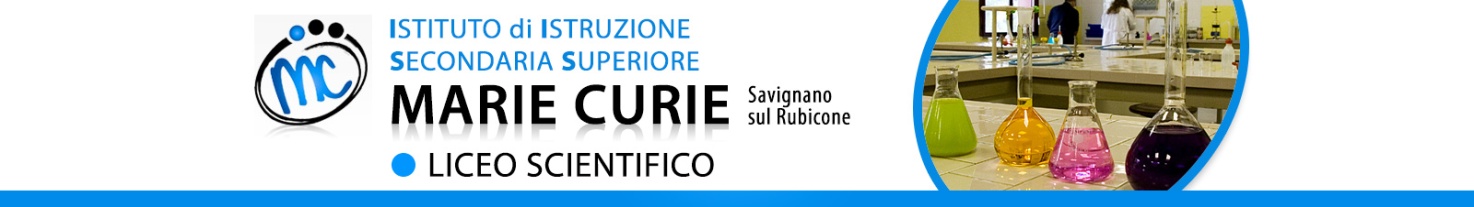 Programmazione didattica annualeAnno Scolastico 2020/2021Docente  Prof.ssa   Garattoni MorenaMateria di insegnamento:  Lingua e cultura Inglese Classe   5^ARisultati di apprendimento in termini di Competenze (*)Utilizzare la lingua straniera per scopi comunicativi ed operativi  a livello più avanzato  livello B2 del Quadro Comune di riferimento Europeo.Abilità                                                    Conoscenze                                        ObiettiviMetodologia: Strategie educative, strumenti e tecniche di lavoro, attività di laboratorio, attività di progetto, didattica innovativa attraverso l’uso delle TIC/LIM, forme di apprendimento attraverso la didattica laboratoriale, programmazione CLIL (classi V).La metodologia dell'insegnamento della lingua inglese avrà come elemento essenziale il coinvolgimento degli alunni nella definizione degli obiettivi nonché l'acquisizione degli strumenti necessari ad una efficace comunicazione e nell'individuazione dei percorsi.L’approccio comunicativo funzionale-nozionale che mira allo sviluppo delle 5 abilità (comprensione della lingua orale e scritta , produzione nella lingua orale e scritta e interazione) verrà supportato dalla riflessione sulla lingua, come sistema, sugli usi linguistici e conseguentemente sulla cultura.Attraverso il metodo induttivo, gli studenti, una volta acquisite le funzioni linguistiche, verranno indotti a riflettere sulla lingua che già usano, ricavandone “induttivamente” le regolarità mediante i processi cognitivi di osservazione, analisi e sintesi in un’ottica comparativa e contrastiva rispetto alla L1. Gli obiettivi di questa attività sono proprio il conseguimento di una” language awareness” e il consolidamento di un metodo di studio.Elementi caratterizzanti tale approccio metodologico  sono i seguenti:-   Centralità dell'alunno nel processo di insegnamento/apprendimento-   Costante uso di attività comunicative-   Uso delle abilità linguistiche di base, nel codice orale e scritto, in varie situazioni realistiche-   Acquisizione della lingua in modo operativo attraverso lo svolgimento di attività e compiti specifici-   Uso dell'inglese in coppia  mediante giochi linguistici, attività di simulazione-   Acquisizione di un sistema fonologico corretto e funzionale attraverso varie attività di ascolto-   Lettura guidata di brani di varia tipologia ed attività di comprensione ed analisi dei testi stessi-   Costante arricchimento del patrimonio lessicaleQuanto su espresso in termini di contenuti non potrà prescindere dall'uso dei mezzi che la tecnologia mette a disposizione per un valido apprendimento della lingua straniera, quali: CD rom,  Lim,  Computer, Internet. In riferimento all’utilizzo della LIM, si ritiene che il suo utilizzo, soprattutto come strumento che permette la visione in classe di dialoghi, lezioni, documentari, film ecc. in lingua originale e con parlanti nativi sia di grande stimolo e di grande interesse per gli studenti.Metodologia: area storico-letterariaPer il raggiungimento degli obiettivi ci si avvarrà prevalentemente dell’approccio cronologico senza trascurare la possibilità di un approccio tematico quando lo si ritenga interessante per la classe. Senza escludere la possibilità di partire dal contesto socio-storico-letterario, in linea di massima, i percorsi saranno affrontati con una metodologia che dal testo giunge al contesto, sia perché l’obiettivo generale è l’acquisizione di una più ampia ed approfondita competenza linguistica e non una semplice conoscenza storica del prodotto letterario, sia perché valorizzando la valenza culturale e formativa del testo è possibile arricchire la competenza argomentativa in L2.Strumenti e metodologie per la valutazione degli apprendimenti.Verranno svolte non meno di 2 prove scritte in classe nel primo trimestre e non meno di 3 nel pentamestre successivo collegate agli obiettivi fissati.La verifica, parte integrante di tutto il processo didattico-educativo, si avvarrà di procedure sistematiche e continue e di momenti più formalizzati con prove di tipo oggettivo e soggettivo. Per la produzione scritta si utilizzeranno test  semistrutturati, questionari, multiple choice test,  risposte  a domande aperte.Si utilizzeranno altresì tipologie di test in preparazione alla Prova Invalsi introdotta nel nuovo ordinamento per le classi quinte.Le prove orali (1 nel primo trimestre e 2 nel successivo pentamestre)  saranno effettuate tramite colloqui (tasks, interaction, oral summary)  per verificare le capacità comunicative ed anche la conoscenza di contenuti culturali. Gli indicatori ai fini della valutazione orale saranno i seguenti: competenza linguistica ( strutture grammaticali, espressioni idiomatiche, lessico) competenza comunicativa ricettiva ( comprensione di testi e messaggi orali ) competenza comunicativa produttiva ( grammatica, lessico, scioltezza, rielaborazione dei contenuti, accuracy, interazione).I risultati dell’apprendimento saranno valutati in rapporto all’andamento del singolo alunno, tenendo presenti i livelli di partenza e secondo i seguenti criteri: gli obiettivi e contenuti disciplinari che gli alunni devono acquisire la qualità dell’impegno personale nello studio Il livello di partecipazione al dialogo educativoLe verifiche orali saranno in numero di almeno due  per quadrimestre.Nella classe V le verifiche terranno conto delle tipologie di esercizi previsti dalle Prove Invalsi in vigore dal presente anno scolastico.Attività di supporto ed integrazione. Iniziative di recupero. Eventuale riferimento ad attività connesse a PAI e PIA (OM 11/2020)Saranno effettuate periodicamente unità di ripasso e consolidamento per un recupero in itinere e si indirizzeranno gli studenti che ne avessero necessità ad utilizzare le modalità di recupero stabilite dal Collegio Docenti.Eventuali altre attività (progetti specifici, forme di apprendimento di eccellenza per gruppi di allievi, sperimentazione di didattiche alternative, moduli specifici e strumenti compensativi per allievi DSA/BES/Disabili Sviluppo di contenuti (da svolgere in orario curricolare) funzionali ai percorsi e alleiniziative PCTO (ex ASL) programmate nel/i consiglio/i di classe di pertinenza Sviluppo di contenuti inerenti l’ insegnamento dell’Educazione Civica. Istituzioni politiche ed emergenza Covid nei paesi anglofoni .I docenti condivideranno i materiali reperiti e li  proporranno agli alunni delle classi quinte per un lavoro comune.  Monte ore dedicato: 3 Gestione della quota di potenziamento (se prevista): elementi e suggerimenti emersi nelle riunioni di dipartimento, accordi con vari docenti, attività progettuali e iniziative funzionali alle esigenze della classe (e/o gruppi di allievi) e dell’Istituto (*) «Conoscenze»: risultato dell'assimilazione di informazioni attraverso l'apprendimento. Le conoscenze sono un insieme di fatti, principi, teorie e pratiche relative ad un settore di lavoro o di studio. Nel contesto del Quadro europeo delle qualifiche le conoscenze sono descritte come teoriche e/o pratiche. (*) «Abilità»: indicano le capacità di applicare conoscenze e di utilizzare know-how per portare a termine compiti e risolvere problemi. Nel contesto del Quadro europeo delle qualifiche le abilità sono descritte come cognitive (comprendenti l'uso del pensiero logico, intuitivo e creativo) o pratiche (comprendenti l'abilità manuale e l'uso di metodi, materiali, strumenti). (*) «Competenze»: comprovata capacità di utilizzare conoscenze, abilità e capacità personali, sociali e/o metodologiche, in situazioni di lavoro o di studio e nello sviluppo professionale e personale. Nel contesto del Quadro europeo delle qualifiche le competenze sono descritte in termini di responsabilità e autonomia.Comprendere in modo globale, selettivo e dettagliato di testi scritti / orali su argomenti familiari e attinenti alla formazione liceale( letterari e scientifici CLIL); Comprendere e contestualizzare testi letterari di epoche diverse esprimendo un giudizio elementare su di essi; Relazionare sugli argomenti studiati;Enucleare, dai testi analizzati, le tematiche affrontate dagli autori;Riassumere i punti salienti di un brano letterario;Dedurre il significato di parole anche obsolete e arcaiche dal contesto;Analizzare e confrontare testi letterari ed eventuali produzioni artistiche di altri paesi;  Descrivere esperienze , avvenimenti, sogni, speranze, ambizioni, e spiegare brevemente le ragioni delle proprie opinioni e progetti;  Utilizzare in modo adeguato le strutture grammaticali;.  Utilizzare la lingua straniera nello studio di discipline non linguistiche(CLIL);  Interagire con una certa disinvoltura in una conversazione su temi noti in modo adeguato al contesto e agli interlocutori; Scrivere testi strutturati e coesi su argomenti di volta in volta più complessi Lessico su argomenti di vario genere e microlingua relativa all’ambito storico-letterario.Uso del dizionario monolingua Funzioni linguistiche e strutture grammaticali Livello B2 con particolare riferimento a : tutti i tempi verbali, forma passiva, periodo ipotetico, “reported speech”, verbi modali, verbi seguiti da infinito e/o –ing form, preposizioni, principali “phrasal verbs”, costruzioni particolari (causative “get/make” etc.)Corretta pronuncia di parole e frasi , di uso comune, utilizzate nei vari moduli disciplinari. Conoscenza di generi/epoche/testi letterari con particolare riferimento allo sviluppo storico/letterario dal Romanticismo ai giorni nostri con scelte degli autori più significativi.  Sistema fonologico, morfologico, sintattico, lessicale;  Varietà di registri e testi Libri di testo:L & L Concise, Signorelli Scuola. Contenuti: Historical and social contexts, English literature from the Romantic Age to the Present Age.Materiale fornito dal docente con esercizi utili alla preparazione della prova Invalsi. Lingua Consolidamento Livello B2  Affinamento e consolidamento delle abilità linguistiche acquisite negli anni precedenti.  Competenza nella lettura ed analisi di testi di varia tipologia a livello denotativo e connotativo. LetteraturaApprofondimento dei generi letterari studiati negli anni precedenti Conoscenza del contesto storico-culturale e sociale dei seguenti periodi : Romanticismo Età vittoriana Età moderna Età contemporanea Lettura ed analisi di testi significativi;Capacità di organizzare in forma chiara e corretta le informazioni e le osservazioni scaturite dalla lettura analitica per produrre un testo scritto, attraverso un processo di sintesi ed elaborazione personale dei percorsi di lettura compiuti; Nel triennio non si indica la scansione temporale per lasciare la possibilità ai docenti di procedere in senso cronologico o tematico in base a ciò che sarà concordato nei Consigli di Classe.  Si darà più spazio possibile a questi periodi individuando alcune tematiche a scelta tra quelle di maggior interesse. 